В1 (26 прототипов)1. Округление с избытком-количественные1.1. В среднем за день во время конференции расходуется 70 пакетиков чая. Конференция длится 6 дней. В пачке чая 50 пакетиков. Какого наименьшего количества пачек чая хватит на все дни конференции?1.2. В летнем лагере на каждого участника полагается  сахара в день. В лагере 166 человек. Какого наименьшего количества килограммовых упаковок сахара понадобится на весь лагерь на 5 дней?1.3. Для приготовления маринада для огурцов на  воды требуется  лимонной кислоты. Лимонная кислота продается в пакетиках по . Какое наименьшее число пачек нужно купить хозяйке для приготовления  маринада?1.4. Для ремонта квартиры требуется 63 рулона обоев. Какого наименьшего количества пачек обойного клея нужно купить, если одна пачка клея рассчитана на 6 рулонов?1.5. В школе есть трехместные туристические палатки. Какое наименьшее число палаток нужно взять в поход, в котором участвует 20 человек?1.6. В общежитии института в каждой комнате можно поселить четырех человек. Какое наименьшее количество комнат необходимо для поселения 83 иногородних студентов?1.7. В летнем лагере 218 детей и 26 воспитателей. Автобус расчитан не более чем на 45 пассажиров. Какое наименьшее количество автобусов понадобится, чтобы за один раз перевезти всех из лагеря в город?1.8. Теплоход рассчитан на 750 пассажиров и 25 членов команды. Каждая спасательная шлюпка может вместить 70 человек. Какое наименьшее число шлюпок должно быть на теплоходе, чтобы в случае необходимости в них можно было разместить всех пассажиров и всех членов команды?1.9. В пачке 500 листов бумаги формата А4. За неделю в офисе расходуется 1200 листов. Какого наименьшего количества пачек бумаги хватит на 4 недели?-порядковые1.10. В доме, в котором живёт Петя, один подъезд. На каждом этаже по шесть квартир. Петя живёт в квартире 50. На каком этаже живёт Петя?1.12. В доме, в котором живет Маша, 9 этажей и несколько подъездов. На каждом этаже находится по 4 квартиры. Маша живет в квартире №130. В каком подъезде живет Маша?2. Округление с недостатком2.1. В университетскую библиотеку привезли новые учебники по геометрии для 3 курсов, по 360 штук для каждого курса. Все книги одинаковы по размеру. В книжном шкафу 9 полок, на каждой полке помещается 25 учебников. Сколько шкафов можно полностью заполнить новыми учебниками?       2.2. Сырок стоит 7 рублей 20 копеек. Какое наибольшее число сырков можно купить на 60 рублей?2.3. На день рождения полагается дарить букет из нечетного числа цветов. Тюльпаны стоят 30 рублей за штуку. У Вани есть 500 рублей. Из какого наибольшего числа тюльпанов он может купить букет Маше на день рождения?2.4.Шоколадка стоит 35 рублей. В воскресенье в супермаркете действует специальное предложение: заплатив за две шоколадки, покупатель получает три (одну в подарок). Сколько шоколадок можно получить на 200 рублей в воскресенье?2.5.По тарифному плану «Просто как день» компания сотовой связи каждый вечер снимает со счёта абонента 16 рублей. Если на счету осталось меньше 16 рублей, то на следующее утро номер блокируют до пополнения счёта. Сегодня утром у Лизы на счету было 700 рублей. Сколько дней (включая сегодняшний) она сможет пользоваться телефоном, не пополняя счёт?3. Сколько потратят денег3.1.Выпускники 11 "А" покупают букеты цветов для последнего звонка: из 3 роз каждому учителю и из 7 роз классному руководителю и директору. Они собираются подарить букеты 15 учителям (включая директора и классного руководителя), розы покупаются по оптовой цене 35 рублей за штуку. Сколько рублей стоят все розы?       3.2. Таксист за месяц проехал . Цена бензина 20 рублей за литр. Средний расход бензина на  составляет . Сколько рублей потратил таксист на бензин за этот месяц?      3.3. Летом килограмм клубники стоит 80 рублей. Маша купила   клубники. Сколько рублей сдачи она должна была получить с 500 рублей?4. Сколько купила4.1. На счету Машиного мобильного телефона было 53 рубля, а после разговора с Леной осталось 8 рублей. Сколько минут длился разговор с Леной, если одна минута разговора стоит 2 рубля 50 копеек.5. Сколько сэкономили5.1. Стоимость полугодовой подписки на журнал составляет 460 рублей, а стоимость одного номера журнала — 24 рубля. За полгода Аня купила 25 номеров журнала. На сколько рублей меньше она бы потратила, если бы подписалась на журнал?5.2. Стоимость проездного билета на месяц составляет 580 рублей, а стоимость билета на одну поездку — 20 рублей. Аня купила проездной и сделала за месяц 41 поездку. На сколько рублей больше она бы потратила, если бы покупала билеты на одну поездку?5.3. Установка двух счётчиков воды (холодной и горячей) стоит 3300 рублей. До установки счётчиков за воду платили 800 рублей ежемесячно. После установки счётчиков ежемесячная оплата воды стала составлять 300 рублей. Через какое наименьшее количество месяцев экономия по оплате воды превысит затраты на установку счётчиков, если тарифы на воду не изменятся?6. Единицы измерения6.1. Спидометр автомобиля показывает скорость в милях в час. Какую скорость (в милях в час) показывает спидометр, если автомобиль движется со скоростью  в час? (Считайте, что  равна .)6.2. Павел Иванович купил американский автомобиль, спидометр которого показывает скорость в милях в час. Какова скорость автомобиля в километрах в час, если спидометр показывает ? Считайте, что  равна . Ответ округлите до целого числа.6.3. Поезд Новосибирск-Красноярск отправляется в , а прибывает в на следующий день (время московское). Сколько часов поезд находится в пути?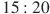 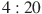 